全国BIM应用技能考试报名表注：报名需提交一寸白底免冠彩照电子版（25mm*35mm）格式为.jpg。联系人： 林老师13305938517   邮箱：2423264024 @qq.com报名个人信息姓  名工作单位报名个人信息手  机通信地址报名个人信息毕业院校电子邮箱报名个人信息学  历专   业培训报名科目身份证号培训报名科目BIM建模     1000元【   】BIM建模     1000元【   】综合BIM应用    2500元【   】综合BIM应用    2500元【   】培训报名科目BIM设备应用 1500元【   】BIM设备应用 1500元【   】BIM结构应用     1500元【   】BIM结构应用     1500元【   】培训报名科目BIM工程管理应用（安装）   1500元【   】BIM工程管理应用（安装）   1500元【   】BIM工程管理应用（安装）   1500元【   】BIM工程管理应用（安装）   1500元【   】培训报名科目BIM建筑规划与设计应用     1500元【   】BIM建筑规划与设计应用     1500元【   】BIM建筑规划与设计应用     1500元【   】BIM建筑规划与设计应用     1500元【   】培训报名科目BIM工程管理应用（土建）   1500元【   】BIM工程管理应用（土建）   1500元【   】BIM工程管理应用（土建）   1500元【   】BIM工程管理应用（土建）   1500元【   】地址联系地址及乘车路线：1、联系地址：厦门市湖里区金泰路318号企鸣财富中心A栋812；2、公交路线：乘坐34路、45路、46路、68路公交至金尚中学站，或乘坐BRT至蔡塘站；联系地址及乘车路线：1、联系地址：厦门市湖里区金泰路318号企鸣财富中心A栋812；2、公交路线：乘坐34路、45路、46路、68路公交至金尚中学站，或乘坐BRT至蔡塘站；联系地址及乘车路线：1、联系地址：厦门市湖里区金泰路318号企鸣财富中心A栋812；2、公交路线：乘坐34路、45路、46路、68路公交至金尚中学站，或乘坐BRT至蔡塘站；联系地址及乘车路线：1、联系地址：厦门市湖里区金泰路318号企鸣财富中心A栋812；2、公交路线：乘坐34路、45路、46路、68路公交至金尚中学站，或乘坐BRT至蔡塘站；收款账户请将考试代报名费汇入下面对公帐户，并在汇款底单中注明“XXXBIM报名费”，将汇款截图发给咨询顾问，以便公司核账。1、对公账户缴费：收款户名：厦门一通科技有限公司收款帐号：3510 1591 0010 5253 1939 开 户 行：中国建设银行厦门高科技支行2、微信或支付宝第三方快捷支付： 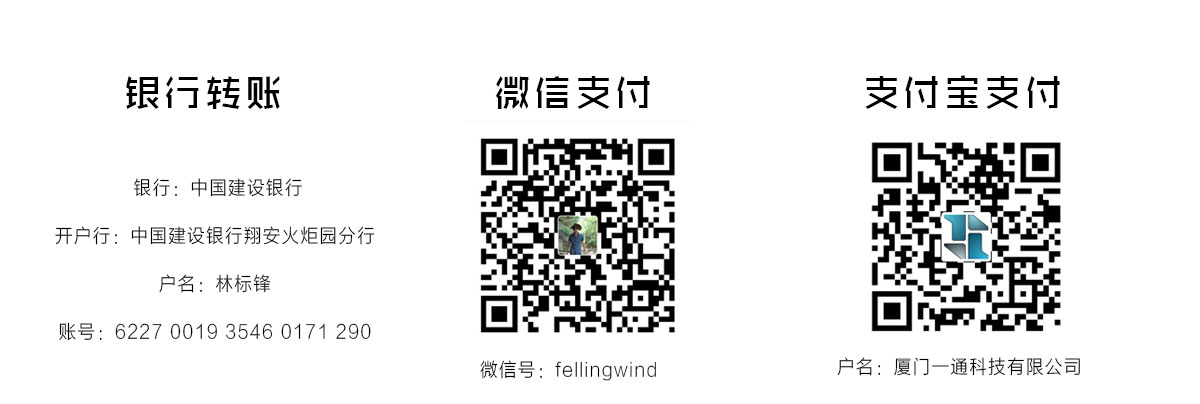 请将考试代报名费汇入下面对公帐户，并在汇款底单中注明“XXXBIM报名费”，将汇款截图发给咨询顾问，以便公司核账。1、对公账户缴费：收款户名：厦门一通科技有限公司收款帐号：3510 1591 0010 5253 1939 开 户 行：中国建设银行厦门高科技支行2、微信或支付宝第三方快捷支付： 请将考试代报名费汇入下面对公帐户，并在汇款底单中注明“XXXBIM报名费”，将汇款截图发给咨询顾问，以便公司核账。1、对公账户缴费：收款户名：厦门一通科技有限公司收款帐号：3510 1591 0010 5253 1939 开 户 行：中国建设银行厦门高科技支行2、微信或支付宝第三方快捷支付： 请将考试代报名费汇入下面对公帐户，并在汇款底单中注明“XXXBIM报名费”，将汇款截图发给咨询顾问，以便公司核账。1、对公账户缴费：收款户名：厦门一通科技有限公司收款帐号：3510 1591 0010 5253 1939 开 户 行：中国建设银行厦门高科技支行2、微信或支付宝第三方快捷支付： 